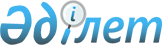 О проведении приписки граждан мужского пола, которым в год приписки исполняется семнадцать лет, к призывному участку управления по делам обороны города Семей в 2012 году
					
			Утративший силу
			
			
		
					Решение акима города Семей Восточно-Казахстанской области от 11 января 2012 года N 1. Зарегистрировано Управлением юстиции города Семей Департамента юстиции Восточно-Казахстанской области 10 февраля 2012 года за N 5-2-154. Утратило силу решением акима города Семей Восточно-Казахстанской области от 14 сентября 2012 года N 9

      Сноска. Утратило силу решением акима города Семей Восточно-Казахстанской области от 14.09.2012 N 9.

      

      В соответствии с подпунктом 13) пункта 1 статьи 33 Закона Республики Казахстан от 23 января 2001 года «О местном государственном управлении и самоуправлении в Республике Казахстан», статьями 17, 18 Закона Республики Казахстан от 8 июля 2005 года «О воинской обязанности и воинской службе», постановлением Правительства Республики Казахстан от 5 мая 2006 года № 371 «Об утверждении Правил о порядке ведения воинского учета военнообязанных и призывников в Республике Казахстан», РЕШАЮ:



      1. Провести в январе-марте 2012 года приписку граждан мужского пола, которым в год приписки исполняется семнадцать лет.



      2. Рекомендовать государственному учреждению «Управление по делам обороны города Семей» в целях своевременного и качественного проведения приписки подготовить призывной участок.



      3. Рекомендовать заместителю начальника областного управления здравоохранения по Семейскому региону Жуасбаевой Г. А. обеспечить необходимым количеством врачей–специалистов для освидетельствования юношей.



      4. Акимам сельских округов и поселков:

      1) организовать доставку допризывников на комиссию в специально оборудованных автобусах в сопровождении заместителей акимов сельских округов и поселков или инспекторов военно-учетных столов;

      2) принять меры, предотвращающие несчастные случаи при перевозке допризывников.



      5. Руководителям учреждений образования обеспечить в указанные сроки явку граждан мужского пола, которым в год приписки исполняется семнадцать лет в управление по делам обороны города Семей.



      6. Рекомендовать начальнику управления внутренних дел Сыдыкову Е. С. выделить работников полиции для дежурства на призывном участке на период приписки.



      7. Контроль над исполнением решения возложить на заместителя акима города Исабаеву З. Р.



      8. Настоящее решение вводится в действие по истечении десяти календарных дней после дня его первого официального опубликования.

      

      

      Аким города Семей                                  А. Каримов

      

      Согласовано:

      

      Начальник управления по делам

      обороны города Семей                               Р. Нуралиев

      

      Начальник управления

      внутренних дел города Семей

      Департамента внутренних дел

      Восточно-Казахстанской области                      Е. Сыдыков

      

      Заместитель начальника областного

      управления здравоохранения

      по Семейскому региону                              Г. Жуасбаева
					© 2012. РГП на ПХВ «Институт законодательства и правовой информации Республики Казахстан» Министерства юстиции Республики Казахстан
				